La roue des émotions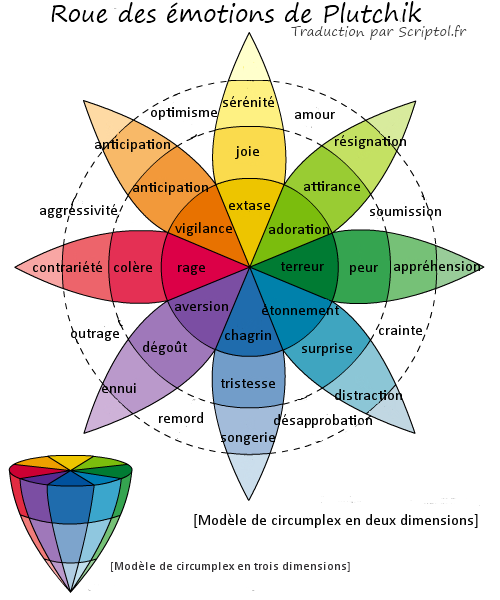 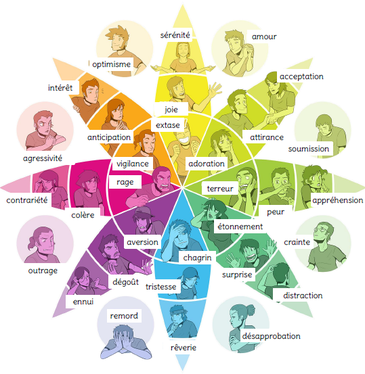 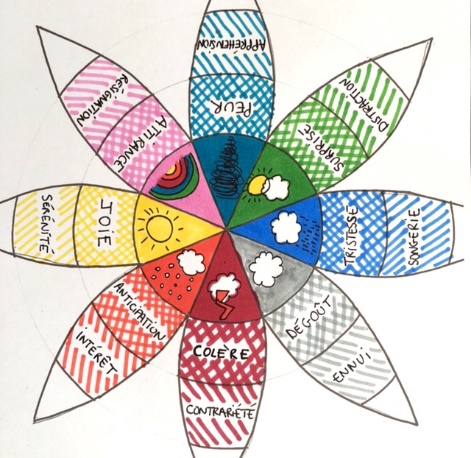 Le tableau des émotions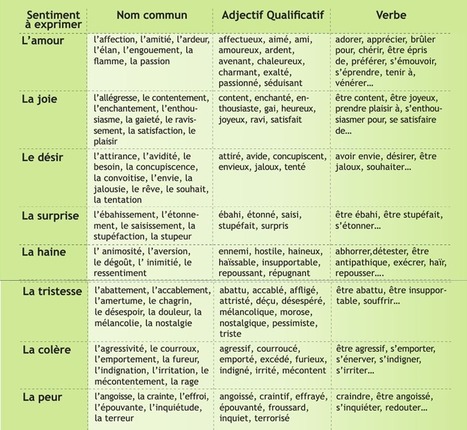 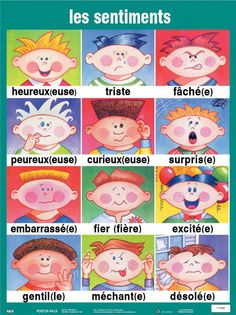 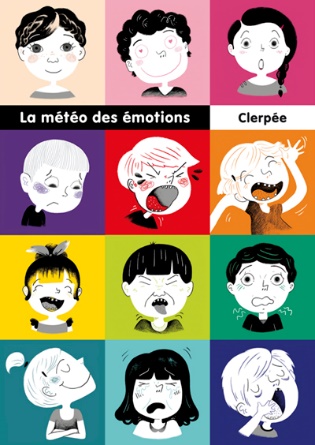 